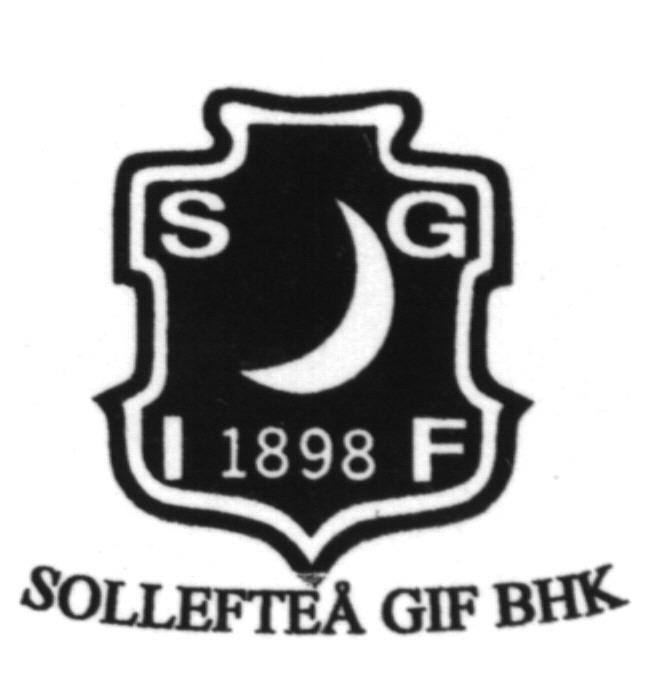 INBJUDAN SM stor backeHallstabacken Sollefteå26 februari 2017SM stor backe HS 120  Söndag 26 februariHämtning av nr.lappar:	11.00 Klubbstugan Lagledarsammanträde:	11.15 Klubbstugan Tävling med provomg.	12.00 Prisutdelning direkt efter avslutad tävling.Anmälan:		Senast 21 februari via TA systemet                  Klasser:                  Seniorer Damer       Seniorer Herrar                  2 mannalag Damer	2 mannalag HerrarAnm.avgift:		300:-kr/deltagare.2 manna lag550kr/Lag Insättes på postgironr 33 31 31 – 1 och skall vara oss tillhanda senast 21 februari Vid fakturering tillkommer en faktureringsavgift på 100:-.Upplysning:	Tävlingsledare Håkan Jonsson 0730-322 433 eller backchef Jerker de Wall 070-686 78 23. Träning:          Träning under helgen, kontakta  Jerker de Wall.Tävlande, funktionärer och åskådare medverkar resp. följer tävlingen på egen risk. Ej återlämnad eller förstörd nummerlapp debiteras med 300 kr.